Join us for an educational session Tuesday April 6th from 7 – 9 am and learn how you can take a strong step toward better surgical outcomes withAmnioGraft®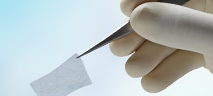 AmnioGraft®’s unique dual action provides both a tissue replacement and a biologic delivery system to improve healing.AmnioGraft®, due to its proprietary CryoTekTM processing method, uniquely preserves the heavy chain-hyaluronic acid-PTX3 complex (HC-HA/ PTX3) found in the extracellular matrix of the amniotic membrane. This critical component preserved in AmnioGraft®, but absent in conjunctival autografts and dehydrated amniotic membrane, is responsible for:Reducing inflammation Promoting regenerative healing & stem cell proliferationSupports cell migration, epithelial adhesion & differentiationPrevents scarring Helps to expedite recovery.This will be a “hands on” wet-lab experience!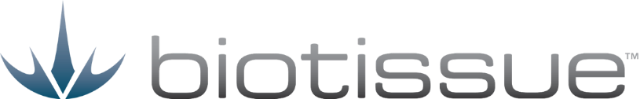 